FAI Ballooning Commission Event Sanction ApplicationPlease read the attached guidance notes before completing the form.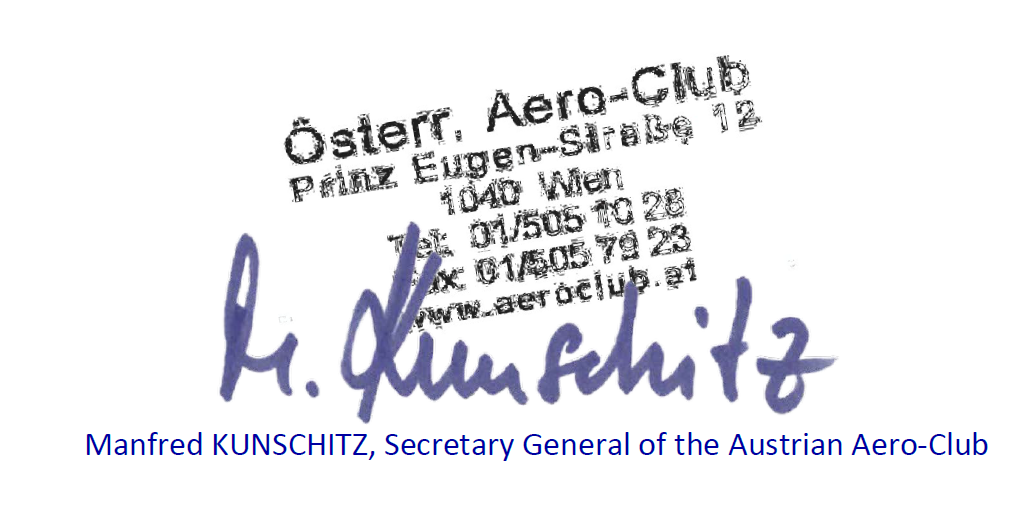 Section 1 - Main InformationAll the information in this section is mandatory and need to be updated before the CIA Plenary where the event will be asking for a FAI/CIA sanction. No changes are allowed after the sanction is granted.This section will become Annex C to the FAI Organiser Agreement, therefore ALL parts MUST be fully completed.Section 1 - Main InformationAll the information in this section is mandatory and need to be updated before the CIA Plenary where the event will be asking for a FAI/CIA sanction. No changes are allowed after the sanction is granted.This section will become Annex C to the FAI Organiser Agreement, therefore ALL parts MUST be fully completed.Section 1 - Main InformationAll the information in this section is mandatory and need to be updated before the CIA Plenary where the event will be asking for a FAI/CIA sanction. No changes are allowed after the sanction is granted.This section will become Annex C to the FAI Organiser Agreement, therefore ALL parts MUST be fully completed.Section 1 - Main InformationAll the information in this section is mandatory and need to be updated before the CIA Plenary where the event will be asking for a FAI/CIA sanction. No changes are allowed after the sanction is granted.This section will become Annex C to the FAI Organiser Agreement, therefore ALL parts MUST be fully completed.Section 1 - Main InformationAll the information in this section is mandatory and need to be updated before the CIA Plenary where the event will be asking for a FAI/CIA sanction. No changes are allowed after the sanction is granted.This section will become Annex C to the FAI Organiser Agreement, therefore ALL parts MUST be fully completed.Section 1 - Main InformationAll the information in this section is mandatory and need to be updated before the CIA Plenary where the event will be asking for a FAI/CIA sanction. No changes are allowed after the sanction is granted.This section will become Annex C to the FAI Organiser Agreement, therefore ALL parts MUST be fully completed.Section 1 - Main InformationAll the information in this section is mandatory and need to be updated before the CIA Plenary where the event will be asking for a FAI/CIA sanction. No changes are allowed after the sanction is granted.This section will become Annex C to the FAI Organiser Agreement, therefore ALL parts MUST be fully completed.Section 1 - Main InformationAll the information in this section is mandatory and need to be updated before the CIA Plenary where the event will be asking for a FAI/CIA sanction. No changes are allowed after the sanction is granted.This section will become Annex C to the FAI Organiser Agreement, therefore ALL parts MUST be fully completed.Section 1 - Main InformationAll the information in this section is mandatory and need to be updated before the CIA Plenary where the event will be asking for a FAI/CIA sanction. No changes are allowed after the sanction is granted.This section will become Annex C to the FAI Organiser Agreement, therefore ALL parts MUST be fully completed.Date of initial submission: 20/10/2022Date of last modification: 25/11/2022Date of last modification: 25/11/2022Date of last modification: 25/11/2022Date of last modification: 25/11/2022Date of last modification: 25/11/2022Date of final version: __/__/____Date of final version: __/__/____Date of final version: __/__/____EVENT DETAILSEVENT DETAILSEVENT DETAILSEVENT DETAILSEVENT DETAILSEVENT DETAILSEVENT DETAILSEVENT DETAILSEVENT DETAILSEvent Title & Sub-Title23rd FAI European Hot Air Balloon Championship23rd FAI European Hot Air Balloon Championship23rd FAI European Hot Air Balloon Championship23rd FAI European Hot Air Balloon Championship23rd FAI European Hot Air Balloon Championship23rd FAI European Hot Air Balloon Championship23rd FAI European Hot Air Balloon Championship23rd FAI European Hot Air Balloon ChampionshipEvent Venue Location name and country (include any countries that may be overflown)Austria, Lower Austria, 3250 WieselburgAustria, Lower Austria, 3250 WieselburgAustria, Lower Austria, 3250 WieselburgAustria, Lower Austria, 3250 WieselburgAustria, Lower Austria, 3250 WieselburgAustria, Lower Austria, 3250 WieselburgAustria, Lower Austria, 3250 WieselburgAustria, Lower Austria, 3250 WieselburgEvent Dates 16.- 23.08.2025Opening Ceremony16.08.202516.08.2025Closing CeremonyClosing CeremonyClosing CeremonyClosing Ceremony23.08.202523.08.2025FAI / CIA Sub-class AX – Hot Air Balloons  BX – Hot Air Airship AX – Hot Air Balloons  BX – Hot Air Airship AA – Gas Balloons  AA – WLD - Gordon Bennett AA – Gas Balloons  AA – WLD - Gordon Bennett AA – Gas Balloons  AA – WLD - Gordon Bennett AA – Gas Balloons  AA – WLD - Gordon Bennett BA – Gas Airships AM – Rozier Balloons BA – Gas Airships AM – Rozier BalloonsFAI Type of Event FAI World Championship FAI Continental/Regional Championship CIA Category One International Event FAI World Championship FAI Continental/Regional Championship CIA Category One International Event FAI World Championship FAI Continental/Regional Championship CIA Category One International Event FAI World Championship FAI Continental/Regional Championship CIA Category One International Event CIA Sporting Event Other:  CIA Sporting Event Other:  CIA Sporting Event Other:  CIA Sporting Event Other: FAI / CIA Category General General Women Women Women Women Junior JuniorRegistration Starts (date & time)15.08.202515.08.2025General Briefing (date & time)General Briefing (date & time)General Briefing (date & time)General Briefing (date & time)17.08.2025 11:00 loc17.08.2025 11:00 loc1st Competition Flight (date & time)17.08.2025 PM17.08.2025 PMLast Competition Flight (date & time)Last Competition Flight (date & time)Last Competition Flight (date & time)Last Competition Flight (date & time)22.08.2025 PM22.08.2025 PMExtra Flight if needed (date & time)23.08.2025 AM23.08.2025 AMResting Period (if any, date & time)Resting Period (if any, date & time)Resting Period (if any, date & time)Resting Period (if any, date & time)Organising National Airsport Control – NACAustrian AeroclubAustrian AeroclubOrganising NAC’s CIA Delegate (name, email, phone)Organising NAC’s CIA Delegate (name, email, phone)Organising NAC’s CIA Delegate (name, email, phone)Organising NAC’s CIA Delegate (name, email, phone)Christoph FRAISL, fraislc@aeroclubballon.at, +43 664 3230294Christoph FRAISL, fraislc@aeroclubballon.at, +43 664 3230294Organising Body
(Entity / Club / Company)“CLUB” Ballonsportverein Mostviertel, A- 3250 Wieselburg-Land, Marbach 30,“CLUB” Ballonsportverein Mostviertel, A- 3250 Wieselburg-Land, Marbach 30,Main Contact / General Manager (name, email, phone)Hermann STADLERHermann STADLERHermann STADLERHermann STADLERHermann STADLERHermann STADLERHermann STADLERHermann STADLEROfficial Mailing Address (postal address, email, fax, phones)Address: A- 3250 Wieselburg, Marbach 30, www.europeans2025.at, Address: A- 3250 Wieselburg, Marbach 30, www.europeans2025.at, Address: A- 3250 Wieselburg, Marbach 30, www.europeans2025.at, Address: A- 3250 Wieselburg, Marbach 30, www.europeans2025.at, Address: A- 3250 Wieselburg, Marbach 30, www.europeans2025.at, Address: A- 3250 Wieselburg, Marbach 30, www.europeans2025.at, Email: org@europeans2025.atEmail: org@europeans2025.atOfficial Mailing Address (postal address, email, fax, phones)Address: A- 3250 Wieselburg, Marbach 30, www.europeans2025.at, Address: A- 3250 Wieselburg, Marbach 30, www.europeans2025.at, Address: A- 3250 Wieselburg, Marbach 30, www.europeans2025.at, Address: A- 3250 Wieselburg, Marbach 30, www.europeans2025.at, Address: A- 3250 Wieselburg, Marbach 30, www.europeans2025.at, Address: A- 3250 Wieselburg, Marbach 30, www.europeans2025.at, Phone: Katharina Lothspieler +43 676 3157710Phone: Katharina Lothspieler +43 676 3157710ORGANISERS EVENT EXPERIENCEORGANISERS EVENT EXPERIENCEORGANISERS EVENT EXPERIENCEORGANISERS EVENT EXPERIENCEORGANISERS EVENT EXPERIENCEORGANISERS EVENT EXPERIENCEORGANISERS EVENT EXPERIENCEOrganiser’s previous event organisation experience (list of main events and all FAI events with year, place, number of competitors,  number of flights and tasks flown)2012 Austrian & Germany national Championship, Lower Austria, 3250 Wieselburg, 47 Competitors / 4 Flights / 11 Tasks2019 Austrian national Championship, Lower Austria, 3250 Wieselburg, 16 Competitors / 6 Flights / 18 Tasks2021 Austrian national Championship, Lower Austria, 3250 Wieselburg, 16 Competitors / 7 Flights / 24 TasksOrganiser’s previous event organisation experience (list of main events and all FAI events with year, place, number of competitors,  number of flights and tasks flown)2012 Austrian & Germany national Championship, Lower Austria, 3250 Wieselburg, 47 Competitors / 4 Flights / 11 Tasks2019 Austrian national Championship, Lower Austria, 3250 Wieselburg, 16 Competitors / 6 Flights / 18 Tasks2021 Austrian national Championship, Lower Austria, 3250 Wieselburg, 16 Competitors / 7 Flights / 24 TasksOrganiser’s previous event organisation experience (list of main events and all FAI events with year, place, number of competitors,  number of flights and tasks flown)2012 Austrian & Germany national Championship, Lower Austria, 3250 Wieselburg, 47 Competitors / 4 Flights / 11 Tasks2019 Austrian national Championship, Lower Austria, 3250 Wieselburg, 16 Competitors / 6 Flights / 18 Tasks2021 Austrian national Championship, Lower Austria, 3250 Wieselburg, 16 Competitors / 7 Flights / 24 TasksOrganiser’s previous event organisation experience (list of main events and all FAI events with year, place, number of competitors,  number of flights and tasks flown)2012 Austrian & Germany national Championship, Lower Austria, 3250 Wieselburg, 47 Competitors / 4 Flights / 11 Tasks2019 Austrian national Championship, Lower Austria, 3250 Wieselburg, 16 Competitors / 6 Flights / 18 Tasks2021 Austrian national Championship, Lower Austria, 3250 Wieselburg, 16 Competitors / 7 Flights / 24 TasksOrganiser’s previous event organisation experience (list of main events and all FAI events with year, place, number of competitors,  number of flights and tasks flown)2012 Austrian & Germany national Championship, Lower Austria, 3250 Wieselburg, 47 Competitors / 4 Flights / 11 Tasks2019 Austrian national Championship, Lower Austria, 3250 Wieselburg, 16 Competitors / 6 Flights / 18 Tasks2021 Austrian national Championship, Lower Austria, 3250 Wieselburg, 16 Competitors / 7 Flights / 24 TasksOrganiser’s previous event organisation experience (list of main events and all FAI events with year, place, number of competitors,  number of flights and tasks flown)2012 Austrian & Germany national Championship, Lower Austria, 3250 Wieselburg, 47 Competitors / 4 Flights / 11 Tasks2019 Austrian national Championship, Lower Austria, 3250 Wieselburg, 16 Competitors / 6 Flights / 18 Tasks2021 Austrian national Championship, Lower Austria, 3250 Wieselburg, 16 Competitors / 7 Flights / 24 TasksOrganiser’s previous event organisation experience (list of main events and all FAI events with year, place, number of competitors,  number of flights and tasks flown)2012 Austrian & Germany national Championship, Lower Austria, 3250 Wieselburg, 47 Competitors / 4 Flights / 11 Tasks2019 Austrian national Championship, Lower Austria, 3250 Wieselburg, 16 Competitors / 6 Flights / 18 Tasks2021 Austrian national Championship, Lower Austria, 3250 Wieselburg, 16 Competitors / 7 Flights / 24 TasksEVENT OFFICIALSEVENT OFFICIALSEVENT OFFICIALSEVENT OFFICIALSEVENT OFFICIALSEVENT OFFICIALSEVENT OFFICIALSEvent Director
(name, country, email, attach CV)Martin WEGNER, GermanyMartin WEGNER, GermanyMartin WEGNER, GermanyMartin WEGNER, GermanyMartin WEGNER, GermanyMartin WEGNER, GermanyDeputy Director
(name, country, email, attach CV)Christoph FRAISL, AustriaChristoph FRAISL, AustriaChristoph FRAISL, AustriaChristoph FRAISL, AustriaChristoph FRAISL, AustriaChristoph FRAISL, AustriaSafety Officer
(name, country, email, attach CV)Nikolaus BINDER, AustriaNikolaus BINDER, AustriaNikolaus BINDER, AustriaNikolaus BINDER, AustriaNikolaus BINDER, AustriaNikolaus BINDER, AustriaPR Officer / Media Officer
(name, email)Katharina Lothspieler, Austria org@europeans2025.atKatharina Lothspieler, Austria org@europeans2025.atKatharina Lothspieler, Austria org@europeans2025.atKatharina Lothspieler, Austria org@europeans2025.atKatharina Lothspieler, Austria org@europeans2025.atKatharina Lothspieler, Austria org@europeans2025.atOrganisational Structure
(Article 3.4 of the Organisers Agreement)(Summery of the organizers Organisational Structure. A full version shall be submitted seperatly as an appendix to this document)(Summery of the organizers Organisational Structure. A full version shall be submitted seperatly as an appendix to this document)(Summery of the organizers Organisational Structure. A full version shall be submitted seperatly as an appendix to this document)(Summery of the organizers Organisational Structure. A full version shall be submitted seperatly as an appendix to this document)(Summery of the organizers Organisational Structure. A full version shall be submitted seperatly as an appendix to this document)(Summery of the organizers Organisational Structure. A full version shall be submitted seperatly as an appendix to this document)Proposed Jury members
(at least 6 names are required)1. Thomas Fink GER (Senior)2. Claude Weber LUX (Senior)3. Sylvia Meinl GER (Entry)1. Thomas Fink GER (Senior)2. Claude Weber LUX (Senior)3. Sylvia Meinl GER (Entry)1. Thomas Fink GER (Senior)2. Claude Weber LUX (Senior)3. Sylvia Meinl GER (Entry)4. Marnix Dobbelaere BEL (Entry)5. Moniek van de Velde BEL (Intermediate)6. Johann Fürstner AUT (Intermediate)4. Marnix Dobbelaere BEL (Entry)5. Moniek van de Velde BEL (Intermediate)6. Johann Fürstner AUT (Intermediate)4. Marnix Dobbelaere BEL (Entry)5. Moniek van de Velde BEL (Intermediate)6. Johann Fürstner AUT (Intermediate)INVITATION AND ENTRY PROCEDUREINVITATION AND ENTRY PROCEDUREINVITATION AND ENTRY PROCEDUREINVITATION AND ENTRY PROCEDUREINVITATION AND ENTRY PROCEDUREINVITATION AND ENTRY PROCEDUREINVITATION AND ENTRY PROCEDURENumber of eligible NACsAs per FAI´s requirementsAs per FAI´s requirementsEqual number of competitors / NACEqual number of competitors / NACEqual number of competitors / NAC2Additional Invitations Procedure(SC01 5.6.4.3)if less than 80 participants in total, extra invitations will be send to countries which delegated more than 2 pilotsif less than 80 participants in total, extra invitations will be send to countries which delegated more than 2 pilotsif less than 80 participants in total, extra invitations will be send to countries which delegated more than 2 pilotsif less than 80 participants in total, extra invitations will be send to countries which delegated more than 2 pilotsif less than 80 participants in total, extra invitations will be send to countries which delegated more than 2 pilotsif less than 80 participants in total, extra invitations will be send to countries which delegated more than 2 pilotsMaximum number of entrants – excluding the medal holders80Number of medal holders invitedNumber of medal holders invitedNumber of medal holders invited55Entry Conditions (SC01  5.6.4.1)Sporting Code, Section 1, § 5.6.4 min. 50 hours PIC and licence PIC one year old, FAI Sporting licenceSporting Code, Section 1, § 5.6.4 min. 50 hours PIC and licence PIC one year old, FAI Sporting licenceSporting Code, Section 1, § 5.6.4 min. 50 hours PIC and licence PIC one year old, FAI Sporting licenceSporting Code, Section 1, § 5.6.4 min. 50 hours PIC and licence PIC one year old, FAI Sporting licenceSporting Code, Section 1, § 5.6.4 min. 50 hours PIC and licence PIC one year old, FAI Sporting licenceSporting Code, Section 1, § 5.6.4 min. 50 hours PIC and licence PIC one year old, FAI Sporting licenceDEADLINES AND REGISTRATION DETAILSDEADLINES AND REGISTRATION DETAILSDEADLINES AND REGISTRATION DETAILSDEADLINES AND REGISTRATION DETAILSDEADLINES AND REGISTRATION DETAILSDEADLINES AND REGISTRATION DETAILSDEADLINES AND REGISTRATION DETAILSRegistration Method and Details
(mail, fax, email, online)onlineonlineonlineonlineonlineonlineEntry Fee for Competitors
(amount, currency and what is included)€ 450,00, including opening- an award ceremony dinner for 4 people, including Shirt for Pilot, including printed competition map, GAS for training and competition is “not included”, Competitors only pay current purchase price at the time of the event€ 450,00, including opening- an award ceremony dinner for 4 people, including Shirt for Pilot, including printed competition map, GAS for training and competition is “not included”, Competitors only pay current purchase price at the time of the event€ 450,00, including opening- an award ceremony dinner for 4 people, including Shirt for Pilot, including printed competition map, GAS for training and competition is “not included”, Competitors only pay current purchase price at the time of the event€ 450,00, including opening- an award ceremony dinner for 4 people, including Shirt for Pilot, including printed competition map, GAS for training and competition is “not included”, Competitors only pay current purchase price at the time of the event€ 450,00, including opening- an award ceremony dinner for 4 people, including Shirt for Pilot, including printed competition map, GAS for training and competition is “not included”, Competitors only pay current purchase price at the time of the event€ 450,00, including opening- an award ceremony dinner for 4 people, including Shirt for Pilot, including printed competition map, GAS for training and competition is “not included”, Competitors only pay current purchase price at the time of the eventEntry Fee Method of Payment and Details Money order        Cheque        Cash        Credit card        Other: Details:  Money order        Cheque        Cash        Credit card        Other: Details:  Money order        Cheque        Cash        Credit card        Other: Details:  Money order        Cheque        Cash        Credit card        Other: Details:  Money order        Cheque        Cash        Credit card        Other: Details:  Money order        Cheque        Cash        Credit card        Other: Details: Dates for Invitation process
(dd.mm.yyyy)NACs invitation20.12.2024Deadline for NACs to accept invitation31.01.20251st Round invitations10.02.2025Deadline for 1st round invitations31.03.20252nd Round invitations01.04.2025Deadline for 2nd round invitations30.04.2025Policy on Entry fee refunds100% refund if the competition is cancelled / 50% refund if no valid result is obtained 100% refund if participant cancels by 15 May 2025 / 0% refund for participants who cancel after 16 May 2025Protest Fee (amount, currency)100 eurosOfficial LanguageenglishORGANISER AGREEMENT DETAILSORGANISER AGREEMENT DETAILSORGANISER AGREEMENT DETAILSSafety Plan and Risk Assessment:(Summery of the organizers Safety Plan / Risk Assessment. A full version shall be submitted seperatly as an appendix to this document)(Summery of the organizers Safety Plan / Risk Assessment. A full version shall be submitted seperatly as an appendix to this document)Medical Rescue and Emergency Assistance
Briefing Centre: The briefing center is in the official exhibition center of wieselburg.Paramedics are in the event center, ambulances are on standby.Briefing Centre: The briefing center is in the official exhibition center of wieselburg.Paramedics are in the event center, ambulances are on standby.Medical Rescue and Emergency Assistance
Launch Fields:  fire brigade and paramedicsLaunch Fields:  fire brigade and paramedicsMedical Rescue and Emergency Assistance
During the flight times:  police, fire brigade and paramedicsDuring the flight times:  police, fire brigade and paramedicsMedical Rescue and Emergency Assistance
Other: gas refueling with fire brigade on siteOther: gas refueling with fire brigade on siteMedia Rights (as required by Article 6 of the Organisers Agreement)(State if the Organiser will have a media production for the event. If no then explanation is required)yes, we are planning a media production for this event.(State if the Organiser will have a media production for the event. If no then explanation is required)yes, we are planning a media production for this event.Commercial Rights (as required by Article 7 of the Organisers Agreement)(Describe the Commercial/Sponsorship concept, and how the revenue distribution will be implemented)no passenger flights at the championship, only 3-5 balloons from the organizer for media and special guests(Describe the Commercial/Sponsorship concept, and how the revenue distribution will be implemented)no passenger flights at the championship, only 3-5 balloons from the organizer for media and special guestsEvent Budget: as required by Article 8 of the Organizers Agreement)(Summery of the organizers Event Budget, A full version shall be submitted seperatly as an appendix to this document)Total planned revenue            150.150,00 €Total planned expenditure       141.300,00 €Planned profit / loss                    8.850,00€            (Summery of the organizers Event Budget, A full version shall be submitted seperatly as an appendix to this document)Total planned revenue            150.150,00 €Total planned expenditure       141.300,00 €Planned profit / loss                    8.850,00€            Insurance Provided
& Covered by Organisers (as required by Article 9 of the Organizers Agreement)Third Party:NOInsurance Provided
& Covered by Organisers (as required by Article 9 of the Organizers Agreement)Air Display Public Liability:YESInsurance Provided
& Covered by Organisers (as required by Article 9 of the Organizers Agreement)Organisers & Officials On-ground Risks:YESInsurance Provided
& Covered by Organisers (as required by Article 9 of the Organizers Agreement)Observer On-board:NOInsurance Provided
& Covered by Organisers (as required by Article 9 of the Organizers Agreement)Other:FAI Authority to be shown on: Rules     Logo      Program      Official documents     Other:  Rules     Logo      Program      Official documents     Other:  Rules     Logo      Program      Official documents     Other: Courtesy Invitations to be sent to:FAI President:  	 Yes      No     Date: 16 / 08 / 2025 or 23 / 08 / 2025CIA President:  	 Yes      No     Date: 16 / 08 / 2025 or 23 / 08 / 2025Remarks: FAI President:  	 Yes      No     Date: 16 / 08 / 2025 or 23 / 08 / 2025CIA President:  	 Yes      No     Date: 16 / 08 / 2025 or 23 / 08 / 2025Remarks: FAI President:  	 Yes      No     Date: 16 / 08 / 2025 or 23 / 08 / 2025CIA President:  	 Yes      No     Date: 16 / 08 / 2025 or 23 / 08 / 2025Remarks: CIA and FAI Protocol will be followed? Yes      No     Remarks: The organisers will respect the FAI Environmental Code of Ethics? Yes      No     Remarks:Event with Loggers
 Yes          No                           Event with Observers                     Yes          No  Yes          No                           Event with Observers                     Yes          No  Yes          No                           Event with Observers                     Yes          No GPS LoggersType of GPS Logger to be used: Type of GPS Logger to be used: FAI BLS and BLADetails: Type of GPS Logger to be used: Type of GPS Logger to be used: FAI BLS and BLADetails: Type of GPS Logger to be used: Type of GPS Logger to be used: FAI BLS and BLADetails: Section 2 - Additional InformationThe information in this section is important for the evaluation of the event in the Sanction Process. Additionally it provides competitors information on how they can plan their participation. Therefore, please fill in all information as complete as possible. Changes are allowed after the Sanction is granted only in order to improve the event.Section 2 - Additional InformationThe information in this section is important for the evaluation of the event in the Sanction Process. Additionally it provides competitors information on how they can plan their participation. Therefore, please fill in all information as complete as possible. Changes are allowed after the Sanction is granted only in order to improve the event.Section 2 - Additional InformationThe information in this section is important for the evaluation of the event in the Sanction Process. Additionally it provides competitors information on how they can plan their participation. Therefore, please fill in all information as complete as possible. Changes are allowed after the Sanction is granted only in order to improve the event.Section 2 - Additional InformationThe information in this section is important for the evaluation of the event in the Sanction Process. Additionally it provides competitors information on how they can plan their participation. Therefore, please fill in all information as complete as possible. Changes are allowed after the Sanction is granted only in order to improve the event.Section 2 - Additional InformationThe information in this section is important for the evaluation of the event in the Sanction Process. Additionally it provides competitors information on how they can plan their participation. Therefore, please fill in all information as complete as possible. Changes are allowed after the Sanction is granted only in order to improve the event.Section 2 - Additional InformationThe information in this section is important for the evaluation of the event in the Sanction Process. Additionally it provides competitors information on how they can plan their participation. Therefore, please fill in all information as complete as possible. Changes are allowed after the Sanction is granted only in order to improve the event.Official Event WebsiteEvent Prizes Offered and DetailsOpening Ceremony 
(Location & Coordinates)Closing Ceremony / Prize-giving (Location & Coordinates)Country Admission Conditions
(Visa’s required, etc.)Preferred Place of Entry &
Closest Major Cities
(Special custom clearance & directions and distances to main cities)Local language Location Description & CharacteristicsGeneral DescriptionGeneral DescriptionGeneral DescriptionGeneral DescriptionLocation Description & CharacteristicsGeographic Position
(coordinates of competition map center)Geographic Position
(coordinates of competition map center)Geographic Position
(coordinates of competition map center)Geographic Position
(coordinates of competition map center)Location Description & CharacteristicsTopography
(mountains, sea, lakes, rivers)Topography
(mountains, sea, lakes, rivers)Topography
(mountains, sea, lakes, rivers)Topography
(mountains, sea, lakes, rivers)Location Description & CharacteristicsLanding Areas
(open fields, wooded area, farming, crops, cattle)Landing Areas
(open fields, wooded area, farming, crops, cattle)Landing Areas
(open fields, wooded area, farming, crops, cattle)Landing Areas
(open fields, wooded area, farming, crops, cattle)Location Description & CharacteristicsMain villages around the flying areaMain villages around the flying areaMain villages around the flying areaMain villages around the flying areaLocation Description & CharacteristicsOther DescriptionOther DescriptionOther DescriptionOther DescriptionCommon Launch Areas Landowner RestrictionsMeteorological characteristics
(as expected for the period of the event)Weather conditions: 	     Prevailing winds (speed / directions):      Temperatures: 	     Sunrise & Sunset time for the first competition day:               Weather conditions: 	     Prevailing winds (speed / directions):      Temperatures: 	     Sunrise & Sunset time for the first competition day:               Weather conditions: 	     Prevailing winds (speed / directions):      Temperatures: 	     Sunrise & Sunset time for the first competition day:               Weather conditions: 	     Prevailing winds (speed / directions):      Temperatures: 	     Sunrise & Sunset time for the first competition day:               Weather conditions: 	     Prevailing winds (speed / directions):      Temperatures: 	     Sunrise & Sunset time for the first competition day:               Airspace Structure & LimitationsNOTAM DescriptionNOTAM DescriptionNOTAM DescriptionNOTAM DescriptionAirspace Structure & LimitationsFlight LimitationsFlight LimitationsFlight LimitationsFlight LimitationsAirspace Structure & LimitationsNumber of PZs expected & DescriptionsNumber of PZs expected & DescriptionsNumber of PZs expected & DescriptionsNumber of PZs expected & DescriptionsAirspace Structure & LimitationsCompetition Area Altitude LimitationsCompetition Area Altitude LimitationsCompetition Area Altitude LimitationsCompetition Area Altitude LimitationsAirspace Structure & LimitationsCompetition Area Dimensions
(based on CLP, in km – north/south & east/west)Competition Area Dimensions
(based on CLP, in km – north/south & east/west)Competition Area Dimensions
(based on CLP, in km – north/south & east/west)Competition Area Dimensions
(based on CLP, in km – north/south & east/west)Competition Map DetailsDATUMCompetition Map DetailsScaleCompetition Map DetailsGrid linesCompetition Map DetailsPaper SizeCompetition Map DetailsElectronic Version AvailableElectronic Version AvailableElectronic Version Available No       Yes – expected on date:       No       Yes – expected on date:      Competition Map DetailsElectronic Version File FormatElectronic Version File FormatElectronic Version File Format JPEG       PNG       Other(please state):        JPEG       PNG       Other(please state):       Competition Map DetailsRemarksDriving Particularities
(Right hand, left hand, speed limitations, International Driver’s License required, etc.)Road Network and InfrastructureVenue Description, Coordinates & Characteristics(coodinates & description – tent, hall, etc.)Competition CenterCompetition CenterVenue Description, Coordinates & Characteristics(coodinates & description – tent, hall, etc.)Briefing FacilitiesBriefing FacilitiesVenue Description, Coordinates & Characteristics(coodinates & description – tent, hall, etc.)Media centreMedia centreVenue Description, Coordinates & Characteristics(coodinates & description – tent, hall, etc.)Internet connectionInternet connectionVenue Description, Coordinates & Characteristics(coodinates & description – tent, hall, etc.)Social activitiesSocial activitiesVenue Description, Coordinates & Characteristics(coodinates & description – tent, hall, etc.)Other informationOther informationPlease give details of the following personel – Name, country, email address and attached their CV where required (*).Please give details of the following personel – Name, country, email address and attached their CV where required (*).Event PresidentStewards*Chief Scorer*Chief DebrieferChief ObserverTechnical Support OfficerScoring Program to be used
(Name developer, email, brief description, last FAI events using the program, link for downloading)Special Arrangements and Assistance for Competitors
(Details on balloon equipment rental services, additional crew available, rent-a-car assistance, accomodation, meals, travel allowance, etc.)Equipment LimitationsSpecial Safety RequirementsInsurance Requirements for Competitors and Details Third party:  Passenger:  CSL: 	 Other: 	Travel & accommodation arrangements for officialsTravel Arrangements:Travel & accommodation arrangements for officialsTravel Allowance (amount and currency):Travel & accommodation arrangements for officialsVehicles Provided:Travel & accommodation arrangements for officialsType of Accommodation:Travel & accommodation arrangements for officialsMeals Provided:Travel & accommodation arrangements for officialsOther Information / Remarks:For EDS use onlyThis section if for EDS use only and the Organizer will get an update when changes are made.For EDS use onlyThis section if for EDS use only and the Organizer will get an update when changes are made.For EDS use onlyThis section if for EDS use only and the Organizer will get an update when changes are made.For EDS use onlyThis section if for EDS use only and the Organizer will get an update when changes are made.For EDS use onlyThis section if for EDS use only and the Organizer will get an update when changes are made.For EDS use onlyThis section if for EDS use only and the Organizer will get an update when changes are made.For EDS use onlyThis section if for EDS use only and the Organizer will get an update when changes are made.For EDS use onlyThis section if for EDS use only and the Organizer will get an update when changes are made.For EDS use onlyThis section if for EDS use only and the Organizer will get an update when changes are made.For EDS use onlyThis section if for EDS use only and the Organizer will get an update when changes are made.For EDS use onlyThis section if for EDS use only and the Organizer will get an update when changes are made.Intention to Bid  submitted to EDSReceived byReceived byReceived byDateDateBids document submitted to EDSReceived byReceived byReceived byL MuirL MuirL MuirDateDate20/10/202220/10/2022Documents received Sanction Application FormSanction Application FormSanction Application FormL MuirL MuirL MuirL Muir20/10/202220/10/202220/10/2022Documents received NAC letter of ApprovalNAC letter of ApprovalNAC letter of ApprovalSignature on bottom application formSignature on bottom application formSignature on bottom application formSignature on bottom application form20/10/202220/10/202220/10/2022Documents received Organisation StructureOrganisation StructureOrganisation StructureDocuments received Safety Plan / Risk AssessmentSafety Plan / Risk AssessmentSafety Plan / Risk AssessmentDocuments received Event BudgetEvent BudgetEvent BudgetL MuirL MuirL MuirL Muir20/10/202220/10/202220/10/2022Documents received PresentationPresentationPresentationASC Coordinator NameLindsay MuirLindsay MuirLindsay MuirLindsay MuirEmail:Email:lindsay@plasmadoc.co.uklindsay@plasmadoc.co.uklindsay@plasmadoc.co.ukSanction Application submitted to FAIRecommend:   Yes     Recommend:   Yes     DateDateSanction Application submitted to FAISubmitted to FAI by Submitted to FAI by Sanction Application submitted to FAIRecommend:   No         Recommend:   No         Reason for  RejectionReason for  RejectionReason for  RejectionOrganizer Agreement StatusEvent Logo StatusSanction Fee (CHF)Sanction Fee StatusSanction Fee StatusSanction Fee StatusPerformance Bond (CHF)Performance Bond  StatusPerformance Bond  StatusPerformance Bond  StatusEvent Rules StatusJury approved by Plenary / Jury Board
(names, emails)Jury President: Jury Member:Jury Member:Jury President: Jury Member:Jury Member:Jury President: Jury Member:Jury Member:Jury President: Jury Member:Jury Member:Jury President: Jury Member:Jury Member:Jury President: Jury Member:Jury Member:Jury President: Jury Member:Jury Member:Jury President: Jury Member:Jury Member:Jury President: Jury Member:Jury Member:Jury President: Jury Member:Jury Member:FAI Sanction “Kit” StatusFAI & CIA Flags: Medals:Diplomas:Remarks:FAI & CIA Flags: Medals:Diplomas:Remarks:FAI & CIA Flags: Medals:Diplomas:Remarks:FAI & CIA Flags: Medals:Diplomas:Remarks:FAI & CIA Flags: Medals:Diplomas:Remarks:FAI & CIA Flags: Medals:Diplomas:Remarks:FAI & CIA Flags: Medals:Diplomas:Remarks:FAI & CIA Flags: Medals:Diplomas:Remarks:FAI & CIA Flags: Medals:Diplomas:Remarks:FAI & CIA Flags: Medals:Diplomas:Remarks:Opening and Closing Ceremonies Agenda ReviewedStatus / Report on new versions